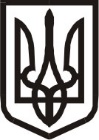 Виконавчий комітет Нетішинської міської радиХмельницької областіР О З П О Р Я Д Ж Е Н Н Я09.04.2024					Нетішин			       № 89/2024-рПро тимчасову комісію з проведення перевірки фінансово-господарської діяльності КП НМР «ЖКО» за період від 01 жовтня 2019 року до 18 грудня 2023 рокуВідповідно до пункту 20 частини 4 статті 42 Закону України «Про місцеве самоврядування в Україні», статті 78 Господарського кодексу України,                статті 29 Закону України «Про місцеве самоврядування в Україні», пункту 1.3. Статуту комунального підприємства Нетішинської міської ради «Житлово-комунальне об’єднання», затвердженого рішенням тридцять четвертої сесії Нетішинської міської ради VІІІ скликання від 07 квітня 2023 року № 34/1698 «Про збільшення розміру статутного фонду та затвердження статуту комунального підприємства Нетішинської міської ради «Житлово-комунальне об’єднання»:1. Утворити тимчасову комісію з проведення перевірки фінансово-господарської діяльності КП НМР «ЖКО» за період від 01 жовтня 2019 року до 18 грудня 2023 року.2. Затвердити склад тимчасової комісії з проведення перевірки фінансово-господарської діяльності КП НМР «ЖКО» за період від 01 жовтня 2019 року до 18 грудня 2023 року (далі – тимчасова комісія) згідно з додатком.3. Заступнику міського голови з питань діяльності виконавчих органів ради Оксані Латишевій, голові тимчасової комісії до 17 травня 2024 року включно подати на розгляд міському голові висновок тимчасової комісії.4. Контроль за виконанням цього розпорядження залишаю за собою.Міський голова							Олександр СУПРУНЮКДодатокдо розпорядженняміського голови09.04.2024 № 89/2024-рСКЛАДтимчасової комісії з проведення перевірки фінансово-господарської діяльності КП НМР «ЖКО» за період від 01 жовтня 2019 року до 18 грудня 2023 рокуКеруючий справами виконавчого комітету міської ради								Любов ОЦАБРИКАЛатишева Оксана- заступник міського голови з питань діяльності виконавчих органів ради, голова тимчасової комісіїЧайковська Єлізавета- начальник відділу благоустрою та житлово-комунального господарства виконавчого комітету Нетішинської міської ради, секретар тимчасової комісіїПанасюк Надія- заступник начальника-начальник бюджетного відділу фінансового управління виконавчого комітету Нетішинської міської радиРоманюк Іван- секретар Нетішинської міської радиНетеса Інга- головний спеціаліст з питань з питань запобігання та виявлення корупції апарату виконавчого комітету Нетішинської міської радиЗахожа Наталія- начальник відділу бухгалтерського обліку апарату виконавчого комітету Нетішинської міської радиЮрчук Людмила- начальник відділу правового забезпечення апарату виконавчого комітету Нетішинської міської ради